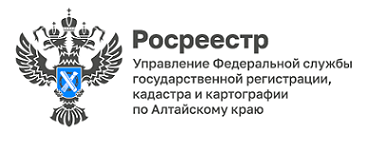 Вопрос-ответ:  Слышала про Федеральный закон № 518-ФЗ от 30.12.2020. Будут ли применяться какие либо штрафы за уклонение от государственной регистрации недвижимости?Кашпур Татьяна.             Неоднократно в течение 2022 года специалистами Тальменского отдела Управления Росреестра по Алтайскому краю публиковались разъясняющие статьи о принятии нового Федерального закона № 518-ФЗ от 30.12.2020 «О внесении изменений в некоторые законодательные акты Российской Федерации», наделяющий органы местного самоуправления полномочиями по выявлению правообладателей ранее учтённых объектов недвижимости. Поясню: ранее учтёнными объектами недвижимости считаются те, права на которые возникли у гражданина до января 1998 года, до вступления в силу федерального закона от 21 июля 1997 года № 122-ФЗ «О государственной регистрации прав на недвижимое имущество и сделок с ним». То есть, права на объекты недвижимости признаются юридически действительными, хотя их государственная регистрация не проведена. Причины отсутствия в Едином государственном реестре недвижимости (ЕГРН) актуальных сведений о правообладателях объектов недвижимости могут быть разные. Типичная ситуация, когда в правоустанавливающих документах нет сведений о правообладателях в объёме, позволяющем однозначно определить владельца объекта. Например, не указаны реквизиты документа, удостоверяющего личность, или отсутствует подтверждение волеизъявления правообладателя такого объекта на регистрацию прав на него. С принятием вышеназванного закона органы местного самоуправления получили полномочия по выявлению правообладателей ранее учтённых объектов недвижимости. Администрации в рамках предоставленных им полномочий направляют запросы в органы государственной власти, нотариусам и иным организациям, имеющим сведения в отношении правообладателей, через СМИ и интернет-ресурсы ведёт поиск владельцев недвижимости. Правообладателям ранее учтённых объектов необходимо понимать, что реализация закона не повлечёт за собой никаких санкций или штрафов, но в соответствии со ст. 69 Федерального закона № 218-ФЗ от 13.07.2015 «О государственной регистрации недвижимости» в отношении данного объекта будут проводиться мероприятия по выявлению правообладателя.          Правообладатель ранее учтённого объекта по желанию может и сам подать заявление в Росреестр о государственной регистрации ранее возникшего права, для этого необходимо обратиться в офис КАУ МФЦ с паспортом и правоустанавливающим документом. Госпошлина за государственную регистрацию права гражданина на объект недвижимости, возникшего до 31 января 1998 года, не взимается.                    Таким образом, внимательно изучите свои документы, имеющееся у Вас на руках, в случае отсутствия государственной регистрации права собственности, выполните мероприятия указанные выше в ближайшее время. Ведущий специалист-эксперт Тальменского отдела Управления Росреестра по Алтайскому краю                                                                    Елена Кузнецова